Dear girl parents,	We are excited to announce that the mini-cheer clinic will be held during the week of September 25th – September 29th.  The girls will practice on Monday, Tuesday, and Thursday right after school.  They will perform on Friday, September 29th at the game that night.  Your girl will be bringing home the registration form.  The order form AND THE CHECK must be turned in NO LATER than Thursday, September 21st by noon! We will need to order the T-shirts by the end of this week.  	This is always an exciting time for all of the girls!  The varsity girls enjoy leading the little girls and the little girls think that they are really special!  	Thank you for your consideration in this matter!  The details are on the registration form, but feel free to email me if you have any questions.  We look forward to working with your girl!!Savannah Roeser, Coach savannahroeser@gmail.com Julie Brown, Sponsor jsbrown@prov-cs.net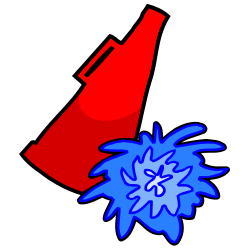 